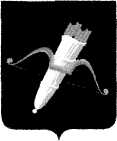 РОССИЙСКАЯ ФЕДЕРАЦИЯАДМИНИСТРАЦИЯ ГОРОДА АЧИНСКА КРАСНОЯРСКОГО КРАЯП О С Т А Н О В Л Е Н И Е01.03.2021                                       г. Ачинск                                               047-ппро  ЕРАДСАЦИИ ГОАЧИНСКА ОЯРСКОГО КРАЯВ соответствии со статьей  8.2. Федерального закона от 26.12.2008           № 294-ФЗ «О защите прав юридических лиц и индивидуальных предпринимателей при осуществлении государственного контроля (надзора) и муниципального контроля», постановлением Правительства РФ от 26.12.2018 № 1680 «Об утверждении общих требований к организации и осуществлению органами государственного контроля (надзора), органами муниципального контроля мероприятий по профилактике нарушений обязательных требований, требований, установленных муниципальными правовыми актами», руководствуясь статьями 36, 37, 40, 55 Устава города Ачинска,ПОСТАНОВЛЯЮ:1. Утвердить программу профилактики нарушений обязательных требований, требований, установленных муниципальными правовыми актами в сфере муниципального   контроля на 2021 год  и  плановый  период 2022-2023 гг., согласно приложению.2.  Контроль исполнения постановления возложить на заместителя Главы города Ачинска О.В. Корзика.3. Опубликовать постановление в газете «Ачинская газета» и разместить на официальном сайте органов местного самоуправления города Ачинска: http://www.adm-achinsk.ru/.4. Постановление вступает в силу в день, следующий за днем его официального опубликования.Приложение к постановлению администрации города Ачинска01.03.2021 № 047-пПрограмма профилактики нарушений обязательных требований, требований, установленных муниципальными правовыми актами в сфере муниципального контроля на 2021 год и плановый период 2022-2023 гг.1. Общие положения1.1. Программа профилактики нарушений обязательных требований, требований, установленных муниципальными правовыми актами в сфере муниципального контроля на 2021 год и плановый период 2022-2023 гг. (далее - Программа профилактики), разработана в соответствии со статьей 8.2 Федерального закона от 26 декабря 2008 г. № 294-ФЗ «О защите прав юридических лиц и индивидуальных предпринимателей при осуществлении государственного контроля (надзора) и муниципального контроля», постановлением Правительства РФ от 26.12.2018 № 1680 «Об утверждении общих требований к организации и осуществлению органами государственного контроля (надзора), органами муниципального контроля мероприятий по профилактике нарушений обязательных требований, требований, установленных муниципальными правовыми актами», в целях организации проведения в 2021 году отделом жилищного, земельного и дорожного контроля администрации города Ачинска профилактики нарушений требований, установленных федеральными законами и принятыми в соответствии с ними иными нормативными правовыми актами Российской Федерации, Красноярского края и муниципальными правовыми актами в сфере муниципального  контроля, предупреждения возможного нарушения подконтрольными субъектами обязательных требований, требований, установленных муниципальными правовыми актами, снижения рисков причинения вреда охраняемым законом ценностям, разъяснения подконтрольным субъектам обязательных требований, требований, установленных муниципальными правовыми актами в сфере муниципального контроля.2. Аналитическая часть.2.1. Целями программы является:	предупреждение нарушений подконтрольными субъектами обязательных требований, требований, установленных муниципальными правовыми актами, включая устранение причин, факторов и условий, способствующих возможному нарушению обязательных требований;	снижение административной нагрузки на подконтрольные субъекты;	создание мотивации к добросовестному поведению подконтрольных субъектов.	сокращение количества нарушений обязательных требований, требований, установленных муниципальными правовыми актами.	 2.2. Задачами программы являются:	укрепление системы профилактики нарушений обязательных требований, требований, установленных муниципальными правовыми актами, путем активизации профилактической деятельности;	выявление причин, факторов и условий, способствующих нарушениям обязательных требований, требований, установленных муниципальными правовыми актами, разработка мероприятий, направленных на их устранение; 	формирование единого понимания обязательных требований у подконтрольных субъектов.2.3. Профилактика нарушений обязательных требований, требований, установленных муниципальными правовыми актами, проводится отделом жилищного, земельного и дорожного контроля администрации города Ачинска в рамках осуществления муниципального земельного контроля, муниципального жилищного контроля, муниципального контроля за обеспечением сохранности автомобильных дорог местного значения.Программа профилактики реализуется в 2021 году и содержит описание текущего состояния поднадзорной сферы, проект плана мероприятий по профилактике нарушений на 2022-2023 годы и показатели оценки реализации Программы профилактики.2.4. Муниципальный земельный контроль. Предметом муниципального земельного контроля является осуществление:
- контроля за соблюдением органами государственной власти, органами местного самоуправления, юридическими лицами, индивидуальными предпринимателями, гражданами в отношении объектов земельных отношений требований законодательства Российской Федерации, законодательства Красноярского края, за нарушение которых законодательством Российской Федерации, законодательством Красноярского края предусмотрена административная и иная ответственность;
- контроля за исполнением предписаний об устранении выявленных                  нарушений требований земельного законодательства Российской Федерации.
         Основными направлениями муниципального земельного контроля являются:выявление самовольного занятия земель или части земельного участка, в том числе использования земельного участка лицом, не имеющим предусмотренных законодательством Российской Федерации прав на указанный земельный участок;выявление самовольной уступки права пользования земельным участком (без разрешения, уведомления или согласования с органами государственной власти, органами местного самоуправления в случаях, предусмотренных требованиями земельного законодательства);выявление нарушения органами государственной власти, органами местного самоуправления, физическими, должностными, юридическими лицами и индивидуальными предпринимателями требований использования земельных участков в соответствии с их целевым назначением и (или) разрешенным использованием, а также выполнения обязанностей по приведению земель в состояние, пригодное для использования по целевому назначению (рекультивации земель);выявление нарушения сроков возврата временно занимаемых и арендуемых земельных участков, а также контроль за выполнением обязанностей по приведению их в состояние, пригодное для использования по целевому назначению.Подконтрольными субъектами являются органы государственной власти, органы местного самоуправления, граждане, юридические лица, индивидуальные предприниматели, осуществляющие деятельность на территории города Ачинска в области использования земель.Плановые проверки в 2020 году не проводились в связи с тем, что в соответствии со ст.26.1 Федерального закона от 26.12.2008 № 294–ФЗ «О защите прав юридических лиц и индивидуальных предпринимателей при осуществлении государственного контроля (надзора) и муниципального контроля» в связи с установлением моратория на их проведение. В 2021 году влияние короновирусной инфекции будет продолжаться и вносить свои коррективы в контрольно-надзорную деятельность над субъектами предпринимательской деятельности. В целях корректировки регулирования контрольно-надзорной деятельности Правительство РФ приняло Постановление Правительства РФ от 30.11.2020 № 1969 «Об особенностях формирования ежегодных планов проведения плановых проверок юридических лиц и индивидуальных предпринимателей на 2021 год, проведение проверок в 2021 году внесении изменений в пункт 7 Правил подготовки органами государственного контроля и органами муниципального контроля ежегодных планов проведения плановых проверок юридических лиц и индивидуальных предпринимателей», которое определяет особенности проведения проверок в плановом режиме на 2021 год. Жалобы, по нарушению земельного законодательства, в отношении юридических лиц и индивидуальных предпринимателей не поступали.Рисками, возникающими в результате нарушения охраняемых законом ценностей, при осуществлении муниципального земельного контроля являются:Недополучение бюджетом города денежных средств от уплаты земельного налога и арендной платы за землю;причинение вреда земельному участку, как природному объекту;произвольное (несистемное) использование земельных участков.Согласно статье 65 Земельного кодекса Российской Федерации, использование земли в Российской Федерации является платным. Использование земельных участков без оформления в установленном порядке предусмотренных законодательством Российской Федерации прав на землю, а также самовольное занятие земель, причиняет материальный ущерб муниципальному образованию в части не поступления в бюджет города законно установленных платежей.Использование земельных участков с нарушением установленного целевого использования и вида разрешенного использования наносит ущерб земле, как объекту природных ресурсов, а в некоторых случаях и в части не поступления в бюджет города платы за землю, так как кадастровая стоимость земельных участков определяется по группам разрешенного использования, где удельные показатели стоимости квадратного метра земли отличаются в зависимости от вида разрешенного использования.2.5. Муниципальный жилищный контроль. Предметом муниципального жилищного контроля является:проверка соблюдения юридическими лицами, индивидуальными предпринимателями и гражданами обязательных требований, установленных в отношении муниципального жилищного фонда, федеральными законами и законами Красноярского края в области жилищных отношений, а также муниципальными правовыми актами. выполнение юридическими лицами, индивидуальными предпринимателями и гражданами предписаний об устранении выявленных нарушений.Подконтрольными субъектами являются юридические лица, индивидуальные предприниматели и физические лица, осуществляющие деятельность в области использования жилищного фонда.В 2020 году в рамках муниципального жилищного контроля в 2020 году проведено 3 внеплановых проверки:3 проверки на основании обращений граждан, содержащих факты о неисполнении управляющими организациями обязательств по управлению многоквартирными домами;По фактам выявленных нарушений выдано 1 предписание об устранении нарушений жилищного законодательства Российской Федерации.Рисками для целей осуществления муниципального жилищного контроля являются:нарушение требований жилищного законодательства Российской Федерации;нарушение управляющей организацией обязательств, предусмотренных договором управления многоквартирным домом.В рамках мероприятий по профилактике нарушений в 2020 году выдано 34 предостережения о недопустимости нарушения обязательных требований органа муниципального контроля. 2.6. Муниципальный контроль за обеспечением сохранности автомобильных дорог местного значения.           Предметом муниципального контроля за сохранностью автомобильных дорог местного значения (далее - муниципальный дорожный контроль) является проверка соблюдения юридическими лицами, гражданами, в том числе индивидуальными предпринимателями, требований, установленных муниципальными правовыми актами города Ачинска, а также требований, установленных федеральными законами в области использования автомобильных дорог и осуществления дорожной деятельности.         К мероприятиям муниципального контроля, направленным на обеспечение сохранности автомобильных дорог, относятся:контроль соблюдения технических норм и правил, стандартов, правил благоустройства, устанавливающих требования к техническому или эксплуатационному состоянию автомобильных дорог при проведении работ в границах полосы отвода и придорожной полосы автомобильной дороги;соответствие учетных данных о наличии и техническом состоянии автомобильных дорог (дорожных участков) в границах г. Ачинска их фактическому состоянию;контроль правил использования полос отвода и придорожных полос автомобильных дорог, в том числе технических требований и условий по размещению объектов дорожного сервиса, инженерных коммуникаций, подъездов, съездов, примыканий и иных объектов, размещаемых в полосах отвода и придорожных полосах автомобильных дорог, а также требований и условий по присоединению объектов дорожного сервиса к автомобильным дорогам;контроль порядка, исключающего самовольную организацию работ в границах полосы отвода и придорожной полосы автомобильной дороги без оформленных в установленном порядке документов, удостоверяющих право на проведение работ;контроль соблюдения требований при использовании транспортных средств, осуществляющих перевозки тяжеловесных и/или крупногабаритных грузов, при движении по автомобильным дорогам, включая периоды временного ограничения движения транспортных средств;контроль порядка проведения осмотров автомобильных дорог (дорожных участков), полос отвода и придорожных полос автомобильных дорог местного значения, оценки их технического состояния, соответствия требованиям госстандартов и технических регламентов;контроль выполнения обязанностей при использовании автомобильных дорог в части недопущения повреждения автомобильных дорог и их элементов, выполнения ограничений в использовании автомобильных дорог;контроль качества выполняемых работ по ремонту и содержанию автомобильных дорог местного значения организациями, привлекаемыми для их выполнения;контроль исполнения требований и предписаний об устранении выявленных нарушений, выданных органами, уполномоченными на осуществление контроля в области обеспечения сохранности автомобильных дорог местного значения;контроль порядка работы с жалобами, заявлениями и обращениями, касающимися вопросов обеспечения сохранности автомобильных дорог местного значения, поступающими от имени юридических и физических лиц, индивидуальных предпринимателей и граждан;контроль выполнения требований федеральных законов, законов Красноярского края и муниципальных правовых актов города Ачинска по вопросам обеспечения сохранности автомобильных дорог местного значения. Подконтрольными субъектами являются юридические лица, индивидуальные предприниматели и физические лица, осуществляющие деятельность в области использования автомобильных дорог местного значения.Плановые проверки в 2020 году не проводились в связи с тем, что в соответствии со ст.26.1 Федерального закона от 26.12.2008 № 294–ФЗ «О защите прав юридических лиц и индивидуальных предпринимателей при осуществлении государственного контроля (надзора) и муниципального контроля» в связи с установлением моратория на их проведение.В 2020 году проверки в рамках муниципального контроля за сохранностью автомобильных дорог местного значения не проводились в связи с отсутствием оснований для их проведения. Осуществлено 17 рейдовых осмотров за обеспечением сохранности автомобильных дорог местного значения на территории города Ачинска. Мероприятия по профилактике нарушений в 2020 году не проводились.Рисками, для целей осуществления муниципального дорожного контроля являются нарушение требований законодательства, влекущие возникновение угрозы причинения вреда жизни, здоровью граждан, животным, растениям, окружающей среде, а также угрозы чрезвычайных ситуаций природного и техногенного характера.3.   План мероприятий по профилактики нарушений на 2021 год4. Проект плана мероприятий попрофилактике нарушений на 2022 - 2023 годы5. Отчетные показатели реализации программы.Для оценки мероприятий по профилактике нарушений и в целом программы профилактики нарушений по итогам календарного года с учетом достижения целей программы профилактики нарушений в указанной программе устанавливаются отчетные показатели:Об    утверждении       программы профилактики нарушений обязательных требований, требований, установленных муниципальными правовыми актами в сфере муниципального контроля на 2021 год и плановый период 2022-2023 гг.Глава города АчинскаА.Ю. ТокаревN п/пНаименование мероприятияОтветственный исполнительСрок реализации мероприятия1Размещение на официальном сайте органов местного самоуправления города Ачинска www.adm-achinsk.ru для каждого вида муниципального контроля перечней нормативных правовых актов или их отдельных частей, содержащих обязательные требования, требования, установленные муниципальными правовыми актами, оценка соблюдения которых является предметом муниципального контроля, а также текстов соответствующих нормативных правовых актовОтдел жилищного, земельного и дорожного контроля администрации города АчинскаПостоянно, по мере принятия и (или) внесения изменений в нормативные правовые акты2Информирование юридических лиц, индивидуальных предпринимателей по вопросам соблюдения обязательных требований, требований, установленных муниципальными правовыми актами, в том числе посредством разработки и опубликования руководств по соблюдению обязательных требований, требований, установленных муниципальными правовыми актами, проведения семинаров и конференций, разъяснительной работы в средствах массовой информации и иными способами. В случае изменения обязательных требований, требований, установленных муниципальными правовыми актами, осуществляется подготовка  и распространение комментариев о содержании новых нормативных правовых актов, устанавливающих обязательные требования, требования, установленные муниципальными правовыми актами, внесенных изменениях в действующие акты, сроках и порядке вступления их в действие, а также рекомендации о проведении необходимых организационных, технических мероприятий, направленных на внедрение и обеспечение соблюдения обязательных требований, требований, установленных муниципальными правовыми актамиОтдел жилищного, земельного и дорожного контроля администрации города АчинскаВ течение 2021 года3Обобщение практики осуществления муниципального контроля и размещение на официальном сайте органов местного самоуправления города Ачинска www.adm-achinsk.ru  соответствующих обобщений, в том числе с указанием наиболее часто встречающихся случаев нарушений обязательных требований, требований, установленных муниципальными правовыми актами, с рекомендациями в отношении мер, которые должны приниматься юридическими лицами, индивидуальными предпринимателями в целях недопущения таких нарушенийОтдел жилищного, земельного и дорожного контроля администрации города АчинскаАпрель2021 года4Выдача предостережений о недопустимости нарушения обязательных требований, требований, установленных муниципальными правовыми актами, в соответствии с частями 5 - 7 статьи 8.2. Федерального закона от 26.12.2008 № 294-ФЗ «О защите прав юридических лиц и индивидуальных предпринимателей при осуществлении государственного контроля (надзора) и муниципального контроля», если иной порядок не установлен федеральным закономОтдел жилищного, земельного и дорожного контроля администрации города АчинскаВ течение 2021 года 5Разработка и утверждение программы профилактики нарушений обязательных требований, требований, установленных муниципальными правовыми актами при осуществлении муниципального контроля на 2022 год и плановый период 2023 - 2024 годовОтдел жилищного, земельного и дорожного контроля администрации города АчинскаДо 20 декабря 2021 года6Осуществление специальных      профилактических мероприятий (рейдовые осмотры, разъяснительные работы с населением, совместные межведомственные выезды, плановые проверки),    направленных на предупреждение причинения вреда, возникновения чрезвычайных ситуаций природного и техногенного характера.Отдел жилищного, земельного и дорожного контроля администрации города АчинскаВ течение 2021 годаN п/пНаименование мероприятияОтветственный исполнительСрок реализации мероприятия1Размещение на официальном сайте органов местного самоуправления города Ачинска www.adm-achinsk.ru для каждого вида муниципального контроля перечней нормативных правовых актов или их отдельных частей, содержащих обязательные требования, требования, установленные муниципальными правовыми актами, оценка соблюдения которых является предметом муниципального контроля, а также текстов соответствующих нормативных правовых актовОтдел жилищного, земельного и дорожного контроля администрации города АчинскаПостоянно, по мере принятия и (или) внесения изменений в нормативные правовые акты2Информирование юридических лиц, индивидуальных предпринимателей по вопросам соблюдения обязательных требований, требований, установленных муниципальными правовыми актами, в том числе посредством разработки и опубликования руководств по соблюдению обязательных требований, требований, установленных муниципальными правовыми актами, проведения семинаров и конференций, разъяснительной работы в средствах массовой информации и иными способами. В случае изменения обязательных требований, требований, установленных муниципальными правовыми актами, подготавливают и распространяют комментарии о содержании новых нормативных правовых актов, устанавливающих обязательные требования, требования, установленные муниципальными правовыми актами, внесенных изменениях в действующие акты, сроках и порядке вступления их в действие, а также рекомендации о проведении необходимых организационных, технических мероприятий, направленных на внедрение и обеспечение соблюдения обязательных требований, требований, установленных муниципальными правовыми актамиОтдел жилищного, земельного и дорожного контроля администрации города АчинскаВ период 2022-2023 гг.3Обобщение практики осуществления муниципального контроля и размещение на официальном сайте органов местного самоуправления города Ачинска www.adm-achinsk.ru  соответствующих обобщений, в том числе с указанием наиболее часто встречающихся случаев нарушений обязательных требований, требований, установленных муниципальными правовыми актами, с рекомендациями в отношении мер, которые должны приниматься юридическими лицами, индивидуальными предпринимателями в целях недопущения таких нарушенийОтдел жилищного, земельного и дорожного контроля администрации города АчинскаЕжегодно не позднее 30 апреля следующего за отчетным периодом4Выдача предостережений о недопустимости нарушения обязательных требований, требований, установленных муниципальными правовыми актами, в соответствии с частями 5 - 7 статьи 8.2. Федерального закона от 26.12.2008 № 294-ФЗ «О защите прав юридических лиц и индивидуальных предпринимателей при осуществлении государственного контроля (надзора) и муниципального контроля», если иной порядок не установлен федеральным закономОтдел жилищного, земельного и дорожного контроля администрации города АчинскаВ период 2022-2023 гг.5Разработка и утверждение программы профилактики нарушений обязательных требований, требований, установленных муниципальными правовыми актами при осуществлении муниципального контроля на 2022 год и плановый период 2023 - 2024 годовОтдел жилищного, земельного и дорожного контроля администрации города АчинскаЕжегодно до 20 декабря следующего за отчетным периодом6Осуществление специальных профилактических мероприятий (рейдовые осмотры, плановые проверки, разъяснительные работы с населением, совместные межведомственные выезды) направленных на предупреждение причинения вреда, возникновения чрезвычайных ситуаций природного и техногенного характера.Отдел жилищного, земельного и дорожного контроля администрации города АчинскаВ период 2022-2023 гг.№ п/пОтчетные показателиОтчетные данныеОтчетные данныеОтчетные данные2021 г.2022 г.2023 г.1Наличие информации, обязательной к размещению, на официальном сайте органов местного самоуправления города Ачинска%%%2Количество выданных подконтрольным субъектам предостережений о недопустимости нарушения обязательных требований, требований, установленных муниципальными правовыми актамишт.шт.шт.3Количество исполненных подконтрольными субъектами предостережений о недопустимости нарушения обязательных требований, требований, установленных муниципальными правовыми актами%%%